目录目录	1一、国家高新技术企业认定注册帐号及激活流程	2二、申报系统找回密码	8三、核心信息变更	9四、法定授权委托证明书	12一、国家高新技术企业认定注册帐号及激活流程第一步：登陆高新技术企业认定管理工作网：http://www.innocom.gov.cn/，点击企业申报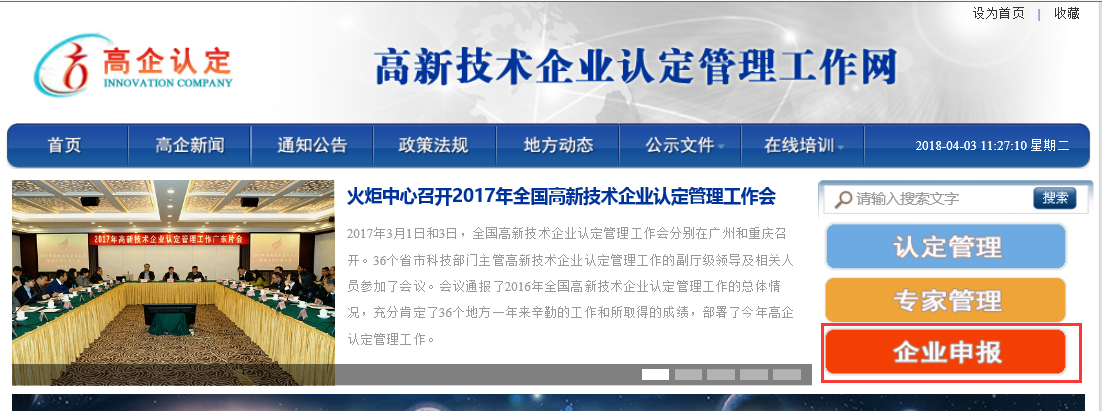 第二步：点击“立即注册”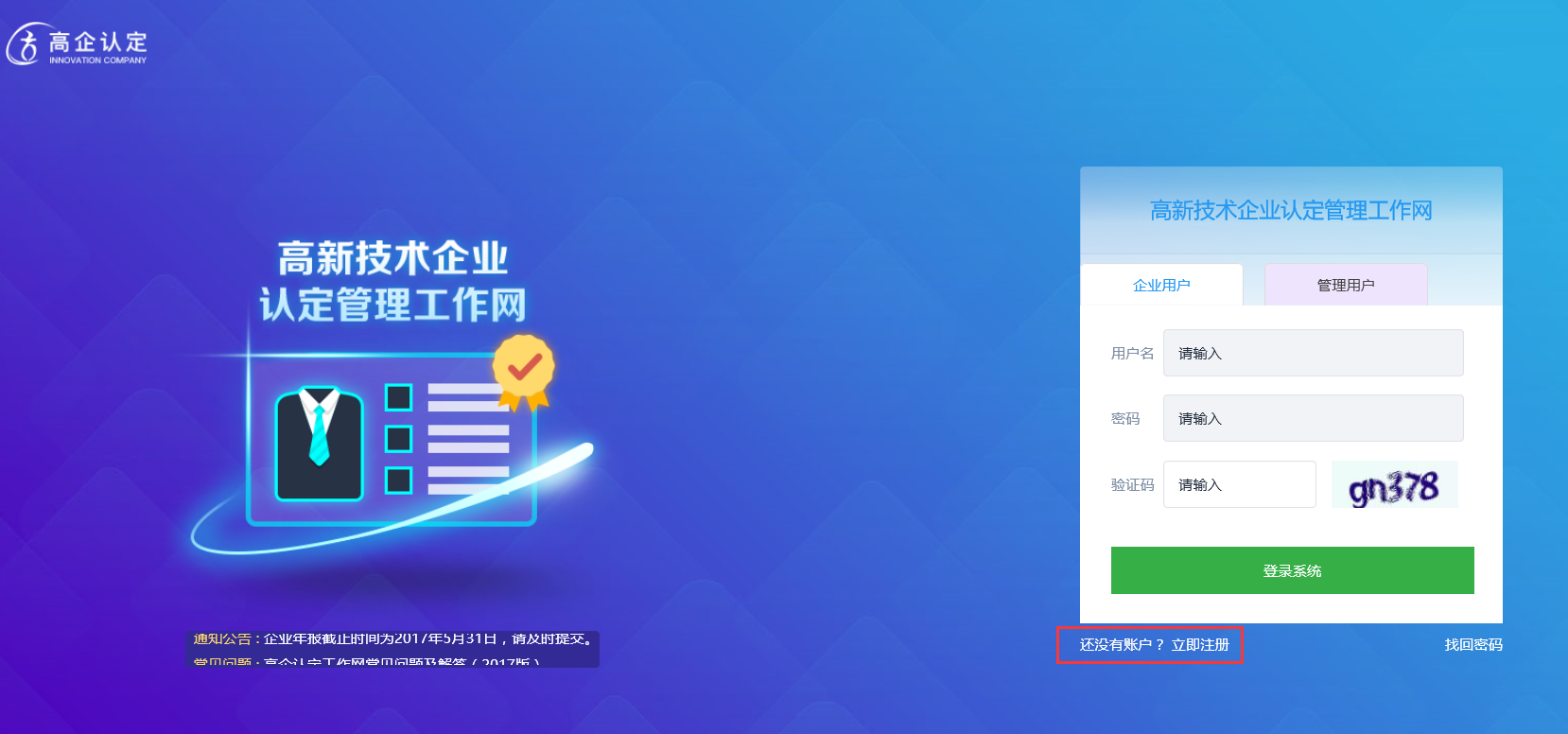 第三步： “我已仔细阅读并接受企业注册承诺书。 ”打勾，点击“下一步”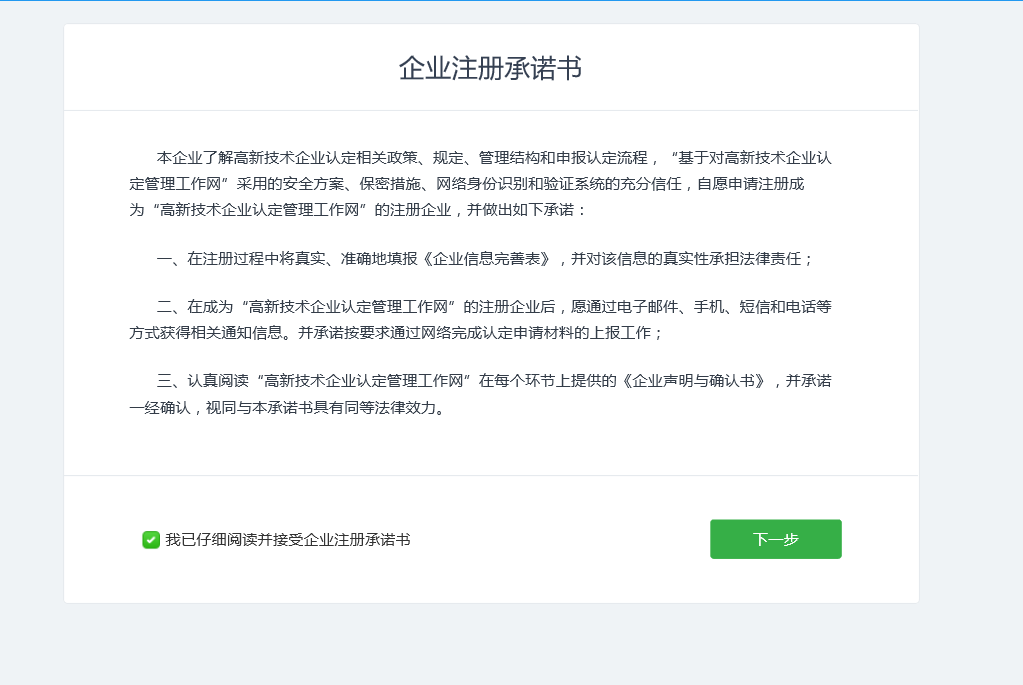 第四步：用户注册表填报，填完后点“注册用户”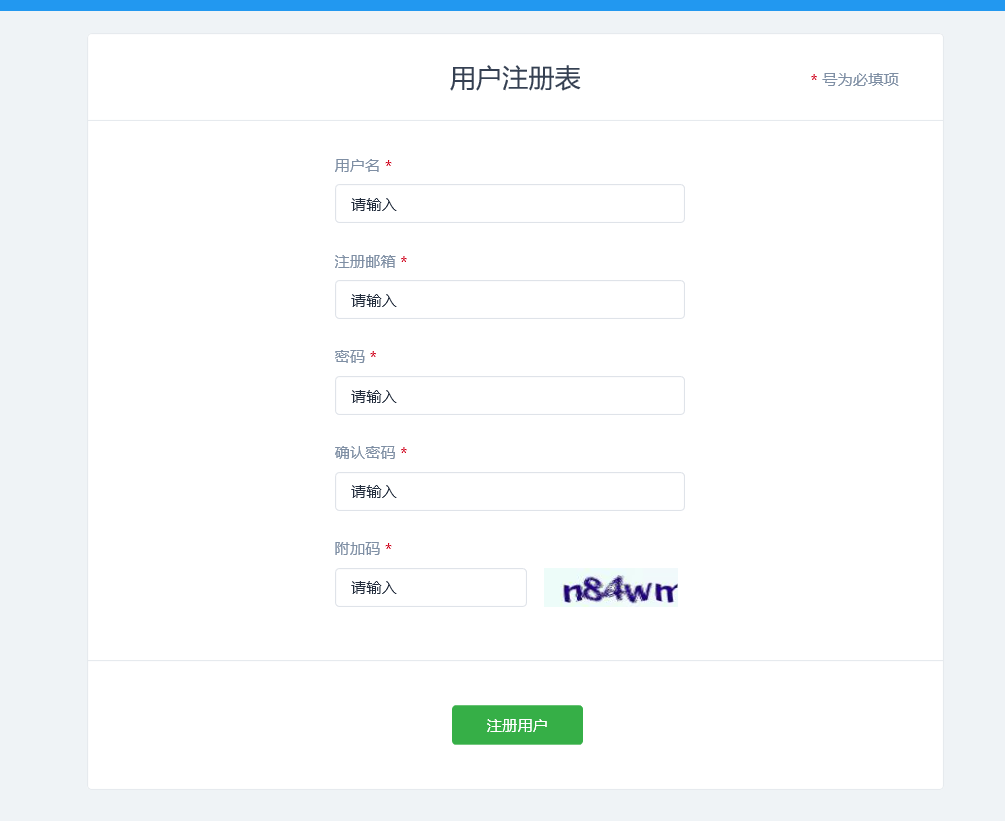 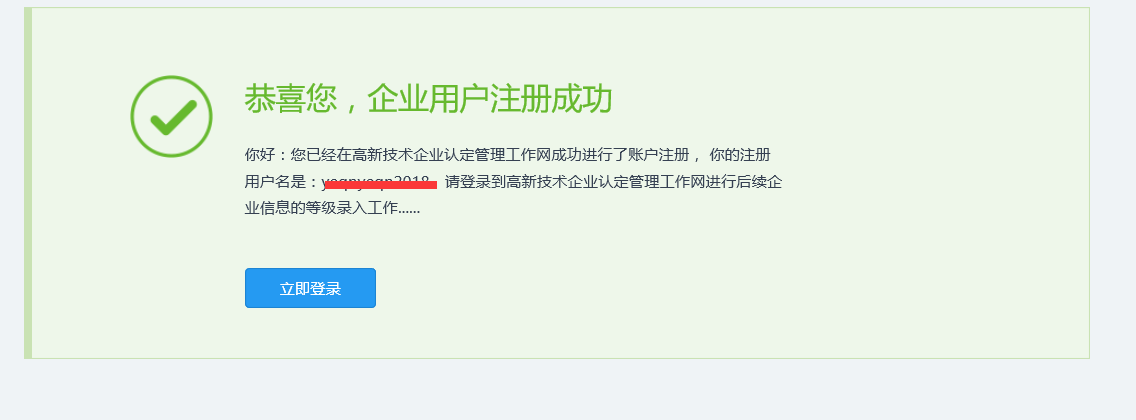 第五步：点击“立即登陆”，登陆系统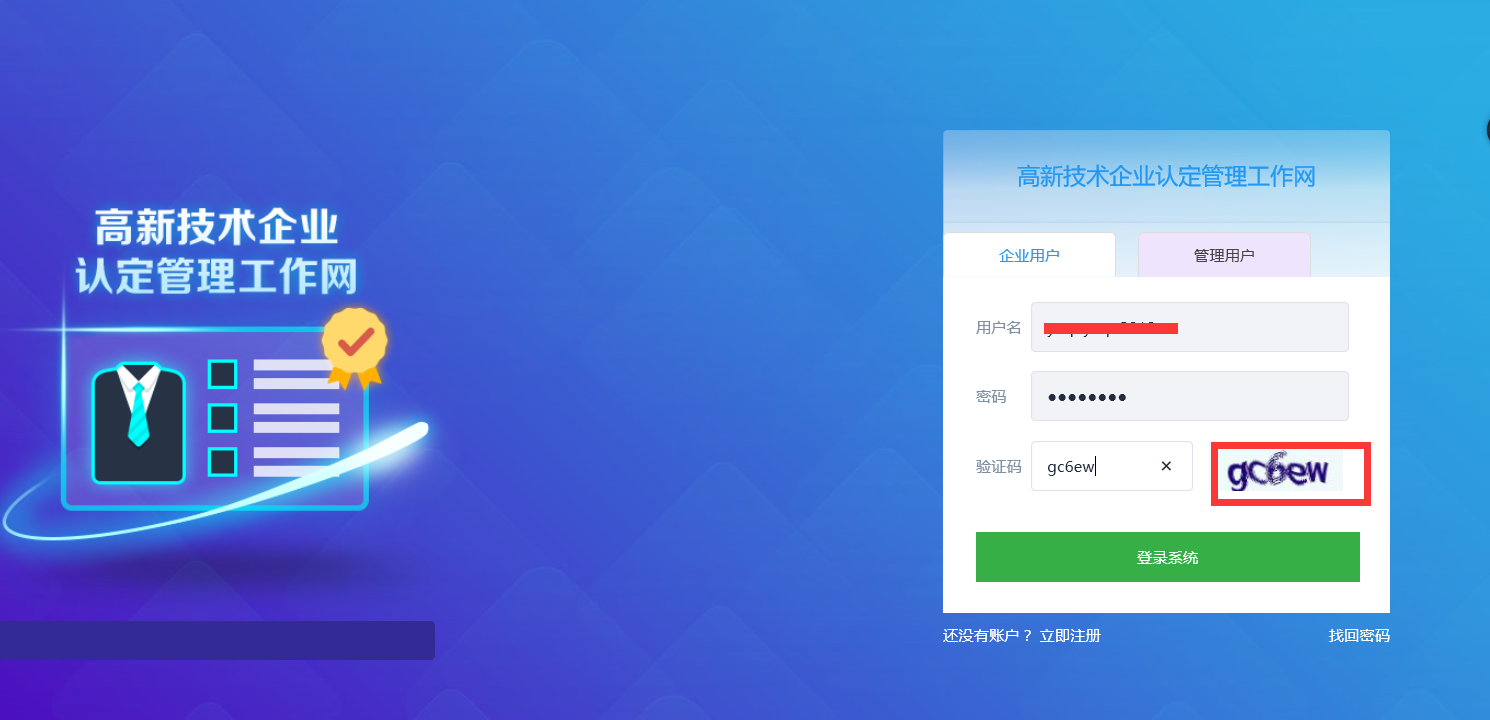 第六步：填写“企业信息完善表”，点“下一步”温馨提示：1、企业名称必须与公章一致2、行政区域先选计划单列市，再选深圳市。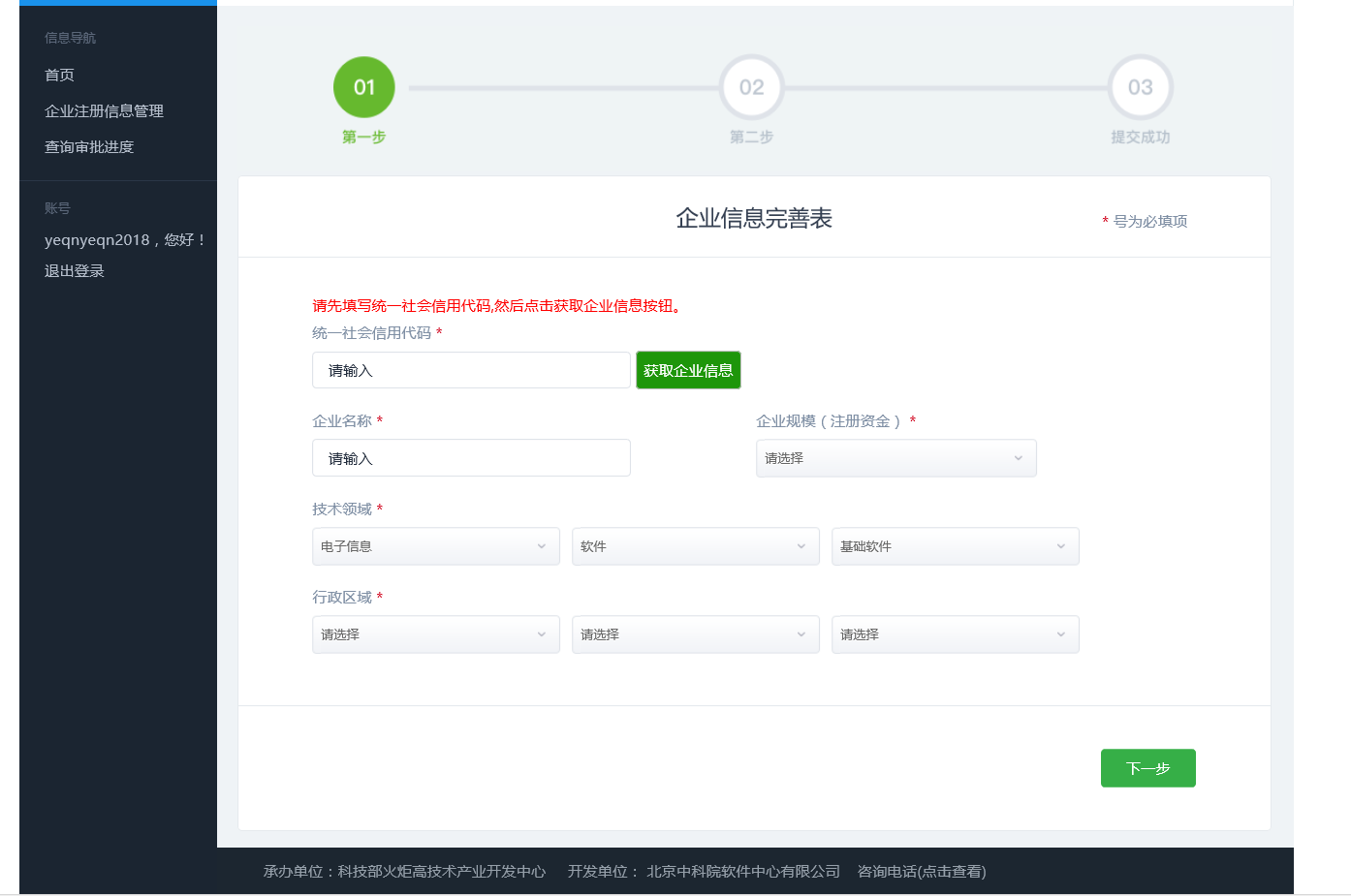 第七步：继续填写“企业信息完善表”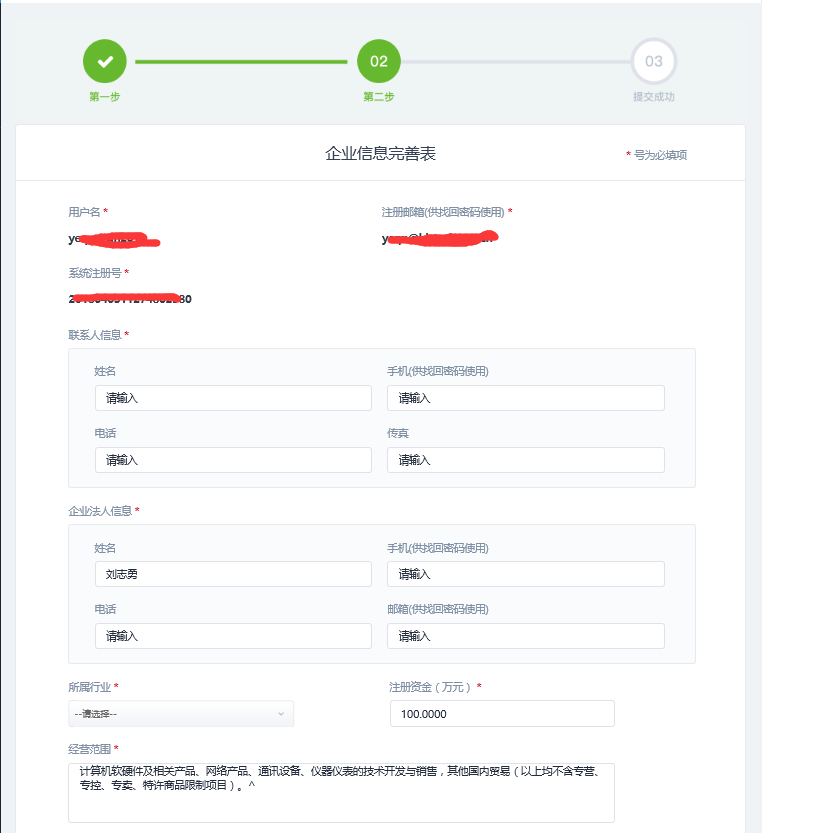 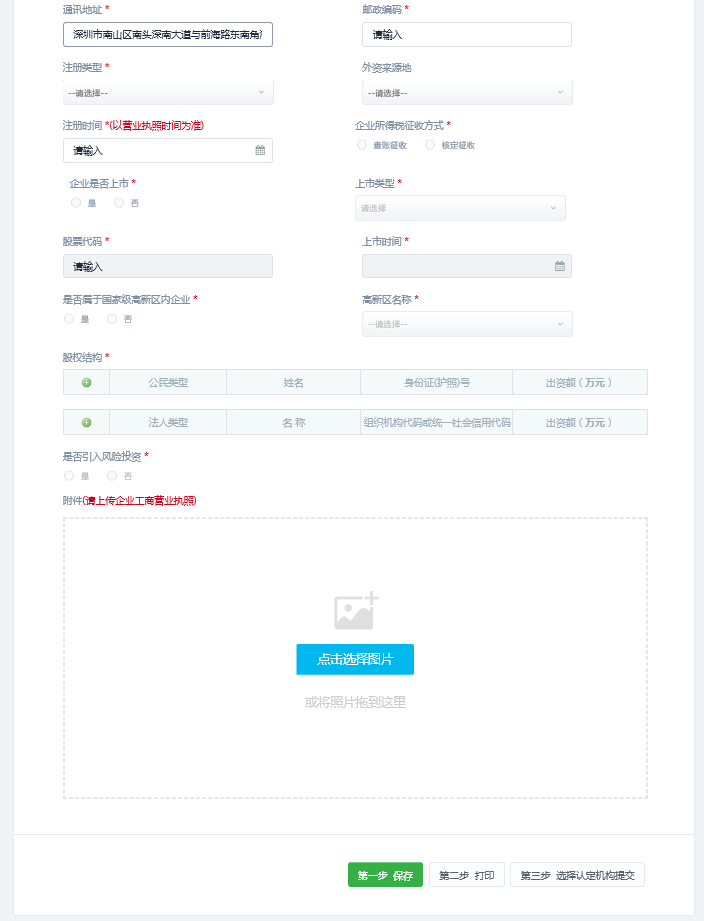 第八步：填好后点击保存—打印—选择认定机构——提交（企业注册登记表必须填写完整，股权结构点加号按钮增加）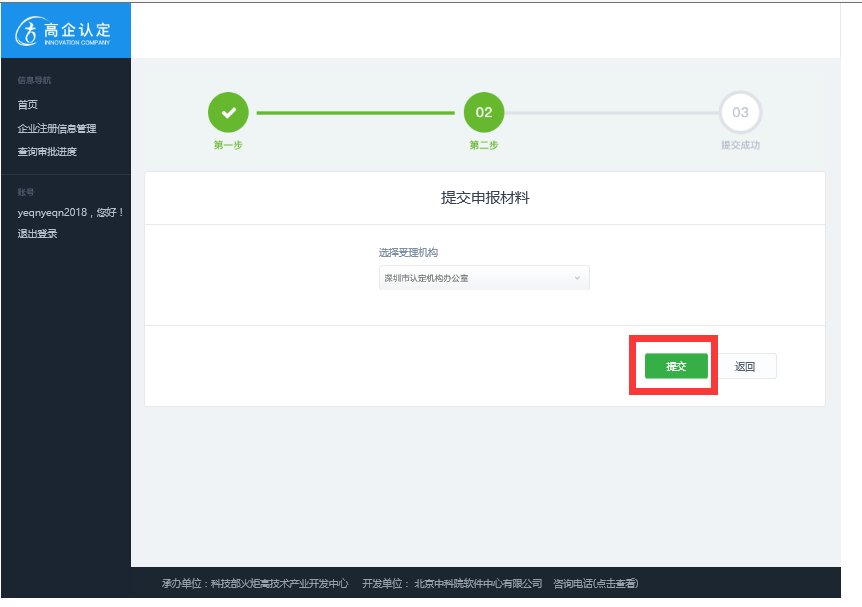 第九步：提交后提示“您的企业信息完善表已经提交,正在处理中...”，提供纸质材料到深圳市高新技术产业协会激活账号，地址：深圳市福田区上步中路深圳科技大厦二楼203(地铁科学馆A出口)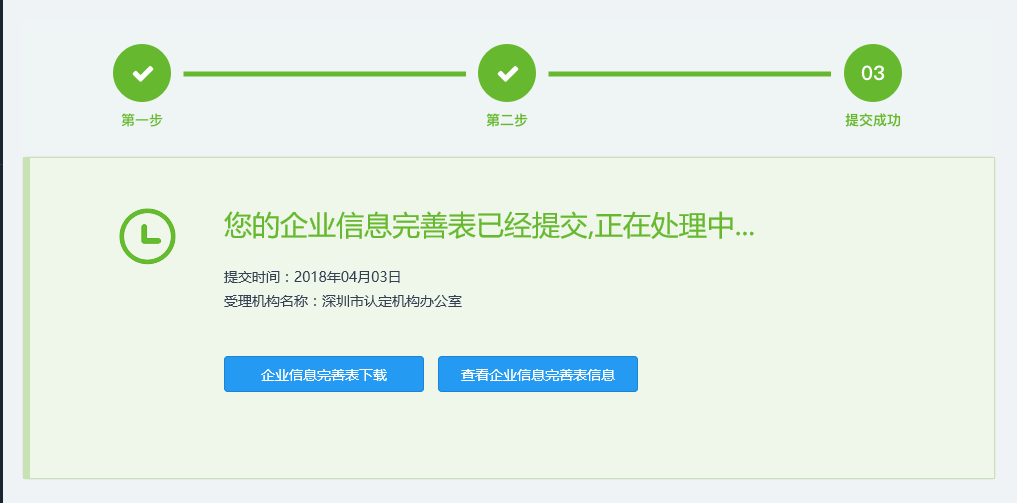 激活所需纸质材料：1、法人授权委托书；2、被授权人身份证原件（查验）；3、三证合一的”统一社会信用代码”（验原件，留复印件）二、申报系统找回密码第一步：登陆高新技术企业认定管理工作网：http://www.innocom.gov.cn/，点击企业申报第二步：点击“找回密码”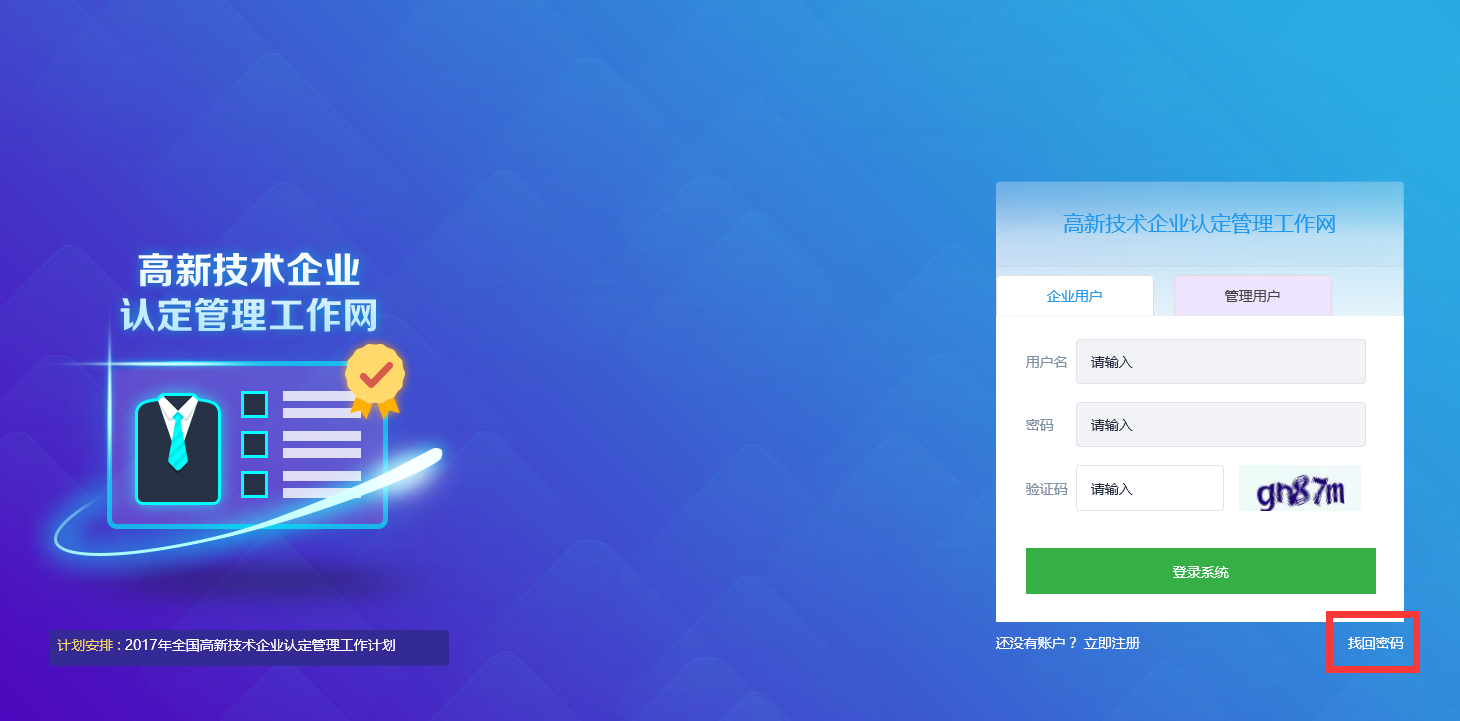 第三步：填写下图中的信息提交如系统用户名遗失或联系人变更，请提供”高企认定管理工作网联系人变更情况说明”加盖公章（需包含新联系人姓名，职位，手机，邮箱）发送至邮箱：804887381@qq.com。管理员会将系统中管理员手机号更新并将用户名回邮件告知。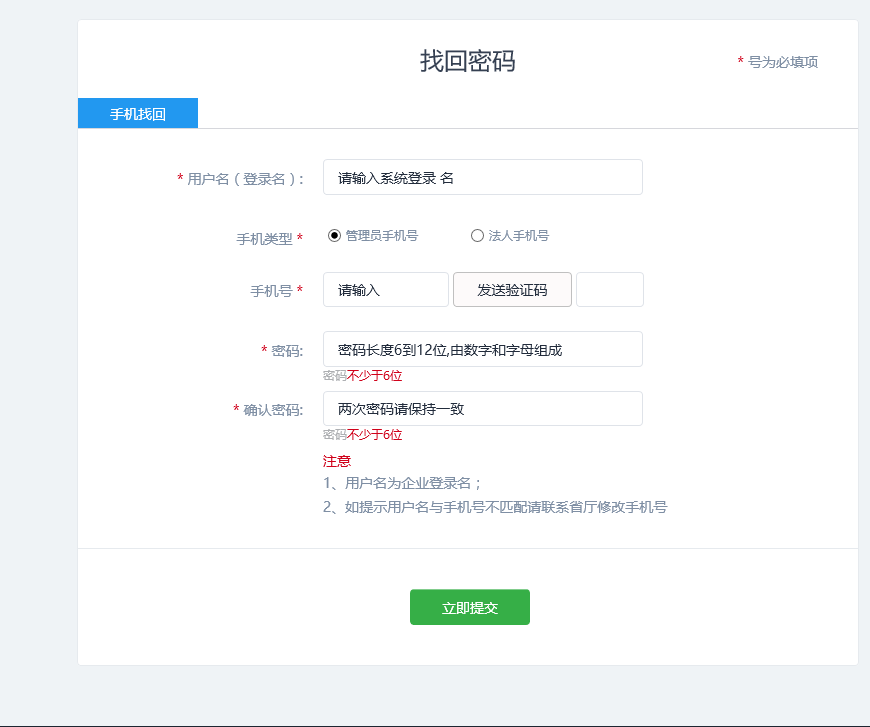 三、核心信息变更第一步：登陆高企认定管理工作网，在“企业注册信息管理”里选”企业核心信息修改（更名）”,选择需要变更的项目进行更新，保存-提交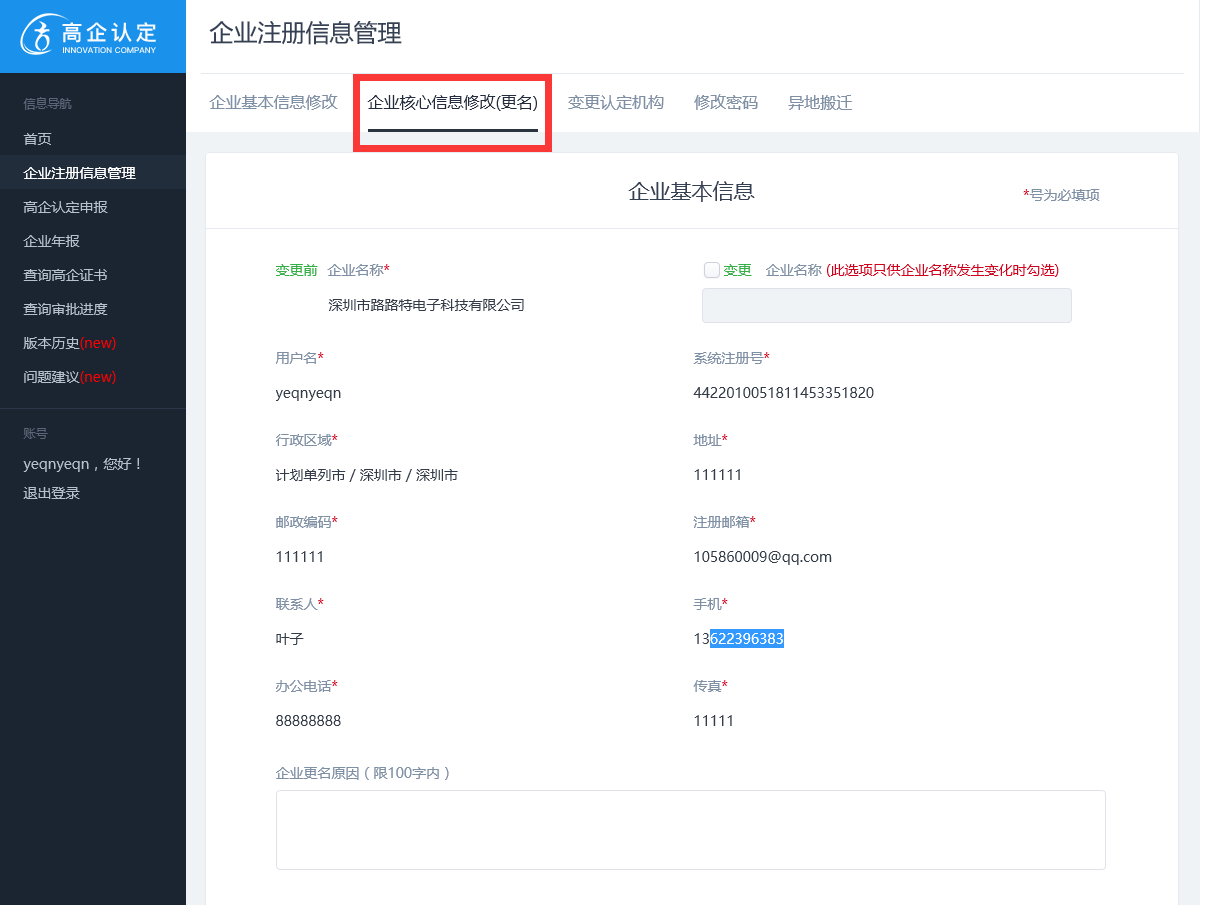 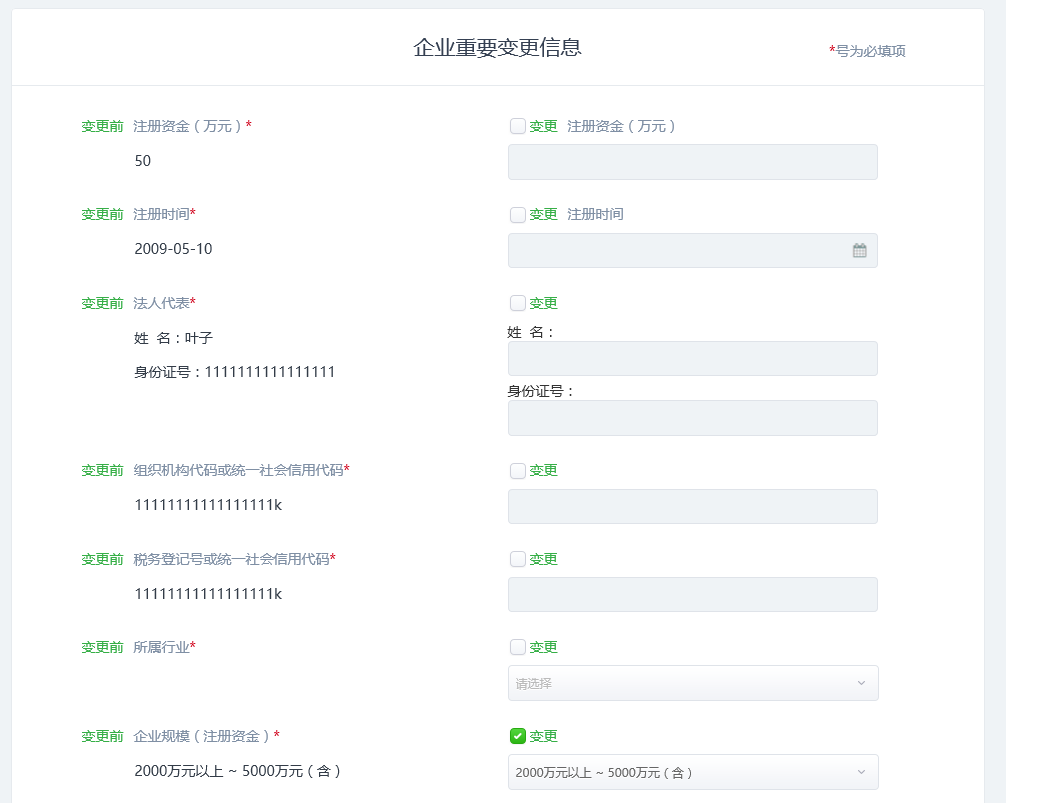 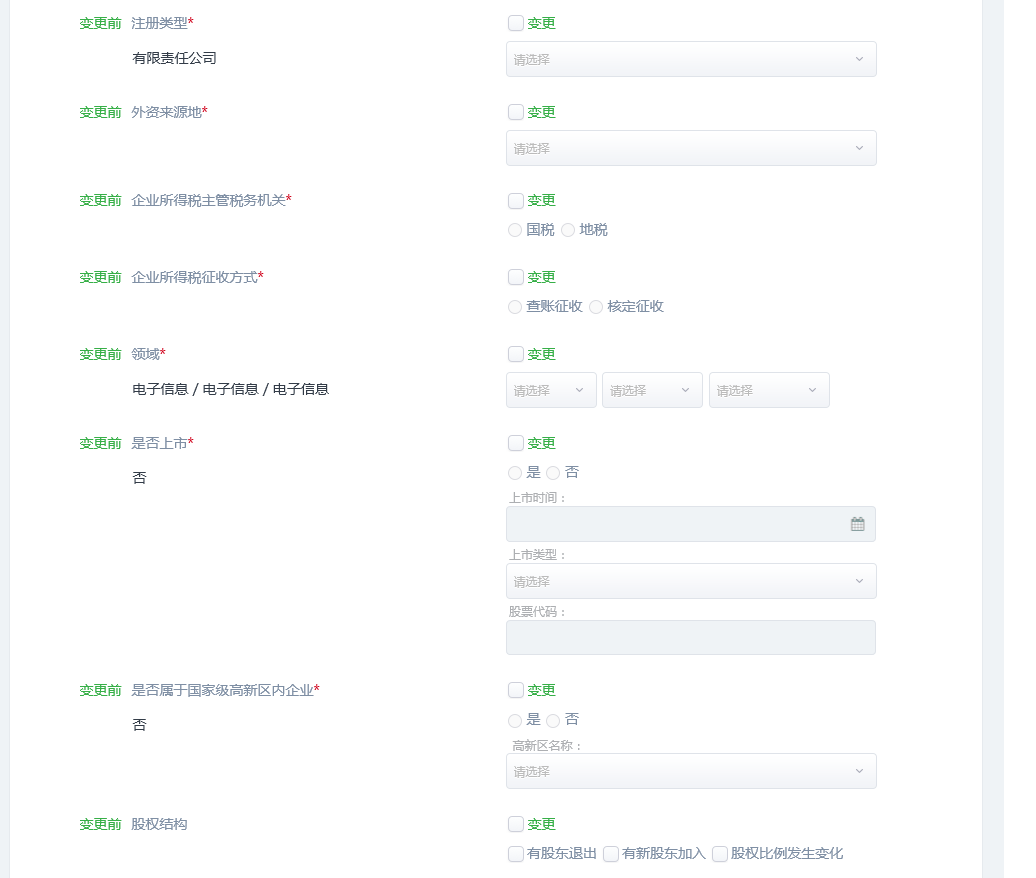 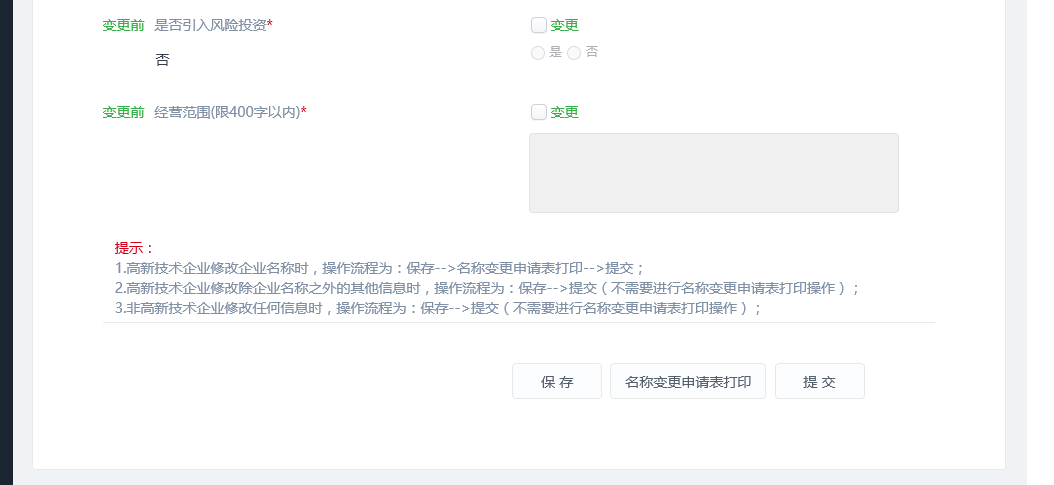 第二步：系统提示“您的核心信息修改（更名）申请书已经提交，正在处理中…等待认定管理机构通过。提示：更名的请查看通知要求：http://www.szsti.gov.cn/xxgk_114016/tzgg/201804/t20180403_11660993.htm。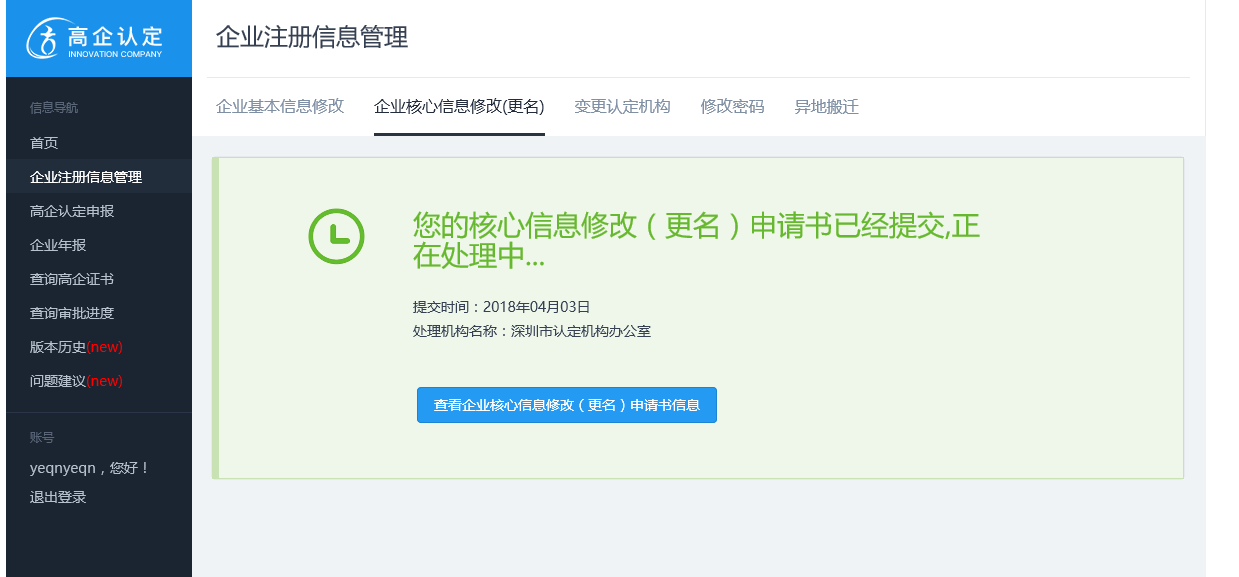 咨询电话：83671210   83671377深圳市高新技术产业协会2018-4-3四、法定授权委托证明书               装                    钉                     线法定授权委托证明书（存根）                                       字 第         号被授权人姓名:                   授权人签字:授权内容及权限:有效期限：至       年    月    日     签发日期：      法 定 授 权 委 托 证 明 书                                     字 第           号        兹授权        同志，为我方签订经济合同及办理其他事务代表人,其权限是:授权单位：     （盖章） 法定代表人：       （签名或盖章）有效期限：至       年    月    日     签发日期：        附：代理人性别：   年龄：   职务：       工作证号码：   营业执照号码：                 经济性质：   主营（产）：   兼营（产）：   进口物品经营许可证号码：   主营：   兼营：说明：1、委托书内容要填写清楚，涂改无效。      2、委托书不得转让、买卖。      3、将此委托书提交对方作为合同附件。